Консультация для воспитателей «Создание оптимальных условий воспитания и обучения детей с ОНР»                                                            Автор Машкина Ф.Д.Цель:- Формирование информационной готовности педагогов МДОУ по созданию оптимальных условий воспитания и обучения детей с ОНР и осознанию необходимости коррекционного воздействия в условиях логопедической группы  для выравнивания стартовых возможностей детей с тяжёлыми нарушениями речи.Задачи:- Дать понятие ОНР и рассказать о влиянии речевого недоразвития на дальнейшее формирование ребёнка;-Раскрыть причины речевого недоразвития;- Познакомить с особенностями коррекционно-развивающего обучения в логопедической группе;- Познакомить со спецификой работы воспитателя на логопедической группе.Что такое группа компенсирующей направленности (коррекционная)?Это группа для детей с ограниченными возможностями здоровья (с особыми образовательными потребностями):- для детей с ЗПР (дефектологи), с нарушениями интеллекта (олигофренопедагоги)- для детей с нарушениями зрения (тифлопедагоги)- для детей с нарушениями слуха (сурдопедагоги)- для детей с нарушениями опорно-двигательного аппарата (ортопед)- для детей с тяжёлыми нарушениями речи (учитель-логопед)  Логопедическая группа – это группа для детей с тяжёлыми нарушениями речи.Цель организации логопедической группы :Цель организации логопедической группы в дошкольном образовательном учреждении – создание целостной системы, обеспечивающей оптимальные педагогические условия для коррекции нарушений в развитии речи детей (первичного характера), в освоении ими дошкольных образовательных программ и подготовка детей к успешному обучению в общеобразовательной школе.Основные задачи коррекционного обучения.- Раннее выявление и своевременное предупреждение речевых нарушений;- Преодоление недостатков в речевом развитии;- Воспитание артикуляционных навыков звукопроизношения и развитие слухового восприятия;- Подготовка к овладению элементами грамоты;- Формирование навыков учебной деятельности;- Развитие связной речи старших дошкольников.- Развитие коммуникативности, успешности в общении.- Осуществление преемственности в работе с родителями воспитанников, сотрудниками ДОУ и специалистами медицинских учреждений.- Развитие познавательных процессов и мелкой моторики (сопутствующая задача программы).Т.О. Одной из основных задач коррекционной программы является овладение детьми самостоятельной, связной, грамматически правильной речью и коммуникативными навыками, фонетической системой русского языка, элементами грамоты, что формирует психологическую готовность к обучению в школе и обеспечивает преемственность со следующей ступенью системы общего образования. Что такое общее недоразвитие речи?Специфика работы в группах компенсирующей направленности определяется комплектованием. Решением городской или областной ПМПК в группу зачисляются дети с тяжелыми нарушениями речи сроком на два года на основании Заключения с согласия родителей (законных представителей). Понятие «тяжелые нарушения речи» включает в себя различные уровни речевого развития детей, страдающих общим недоразвитием речи.Общее недоразвитие речи представляет собой специфическое проявление речевой аномалии, при которой нарушено или отстаёт от нормы формирование всех компонентов речевой системы:  - лексики - грамматики - фонетики и фонематики  - связной речипри нормальном слухе и интеллекте требующее длительного и систематического логопедического воздействия.Специфика работы воспитателя в логопедической группе.     Ключевые позиции в организации коррекционно-речевой работы в условиях ДОУ (группы) для детей с нарушениями речи принадлежат логопеду.Функции  учителя - логопеда:• диагностическая -  создание условий для непрерывного диагностико-прогностического слежения за коррекционным процессом в целях оптимального выбора коррекционных целей, задач и средств их реализации;• профилактическая - создание условий для повышения компетентности педагогов и родителей в вопросах развития речи детей, социально-эмоциональных и познавательных потребностей и возможностей развития;• коррекционно-педагогическая - создание условий, направленных на коррекцию речевого развития детей и обеспечивающих достижение ребёнком, имеющим нарушения речи, уровня речевого развития, соответствующего возрастной норме;• организационно-методическая - создание условий для освоения и внедрения инновационных технологий в области коррекции речевых нарушений, позволяющих повысить результативность коррекционного процесса в целом;• консультативная;• координирующая;• контрольно-оценочная.Основными формами коррекционного обучения являются логопедические занятия, на которых систематически осуществляется развитие всех компонентов речи и подготовка к школе:- фронтальные (подгрупповых) занятия;- индивидуальные занятий;- подгрупповые занятий.Все коррекционно-развивающие занятия в соответствии с ФГОС носят игровой характер, насыщены разнообразными играми и развивающими игровыми упражнениями.Воспитатели на равне с логопедом несут ответственность за реализацию комплексной и коррекционной программ.Пирамида ответственности (успеха) за качественный результат коррекции30% - логопед, как ведущий, управляющий, координатор, специалист, обладающий специфическими знаниями и навыками.30% - воспитатель (получает деньги: ведёт подготовительную работу, закрепляет полученный результат, контролирует правильность произношения, большое количество времени проводит совместно с ребёнком - реж.моменты, прогулки)30% - родители (1 ответственные лица и самые заинтересованные, вечера, выходные для занятий, закрепляют результат, каждый день занимаясь, интересуются успехами, держат связь с педагогами ДОУ, при необходимости - проходят медикаментозное лечение, занимаются с психологом или дефектологом).10% - активность, заинтересованность в успехе самого ребёнка (желания и усилия). Мотив формируют взрослые участники кор.процесса.Интеграция специалистов ДОУ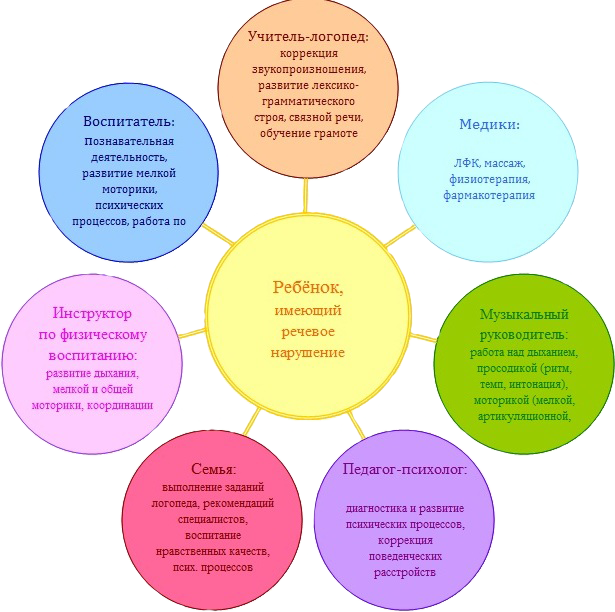 В логопедической группе коррекционное направление работы является приоритетным, так как целью его является выравнивание речевого и психофизического развития детей. Все педагоги следят за речью детей и закрепляют речевые навыки, сформированные учителем-логопедом. Кроме того, все специалисты и родители дошкольников под руководством учителя-логопеда занимаются коррекционно-развивающей работой, участвуют в исправлении речевого нарушения и связанных с ним процессов.Функции участников образовательного процессаУчитель-логопед:- фронтальные (подгрупповые) коррекционные ООД,- индивидуальные коррекционные ООД.Воспитатель: - фронтальные, подгрупповые ООД по развитию речи с применением дидактических игр и упражнений на развитие всех компонентов речи; экскурсии, наблюдения, экспериментальная деятельность;- игры, упражнения на восприятие цвета и формы;-беседы, ознакомление с произведениями художественной литературы.Педагог - психолог- индивидуально-подгрупповые коррекционные ООД с применением дидактических игр и упражнений на развитие психологической базы речи, развитие психических процессов, развитие слухового восприятия.Музыкальный руководитель:- музыкально-ритмические игры;- упражнения на развитие слухового восприятия, двигательной памяти;- этюды на развитие выразительности мимики, жеста;- игры-драматизации.Специалист по ФИЗО:- игры и упражнения на развитие общей, мелкой моторики;- упражнения на формирование правильного физиологического дыхания и фонационного выдоха;- подвижные, спортивные игры с речевым сопровождением на закрепление навыковправильного произношения звуков;- игры на развитие пространственной ориентации.Родители:- игры и упражнения на развитие артикуляционной моторики ребенка;- контроль за выполнением заданий и произношением ребенка;- выполнение рекомендаций учителя-логопеда.Только в тесном взаимодействии всех участников педагогического процесса возможно успешное формирование личностной готовности детей с нарушениями развития к школьному обучению, социализации и адаптации их в обществе.Преодоление имеющегося речевого нарушения, или в случае невозможности его частичная коррекция, должны создать условия для максимальной социализации ребёнка в условиях дошкольного детства.